Стипендиальное обеспечение;Организация питания;Предоставление права проживания в общежитии;Медицинское обслуживание;Обеспечение социальных гарантий, предоставляемых детям-сиротам и детям, оставшихся без попечения родителей, лицам из их числа, а также лицам с ОВЗ;Льготный проезд;Организация летнего отдыха.Размер стипендиальных выплат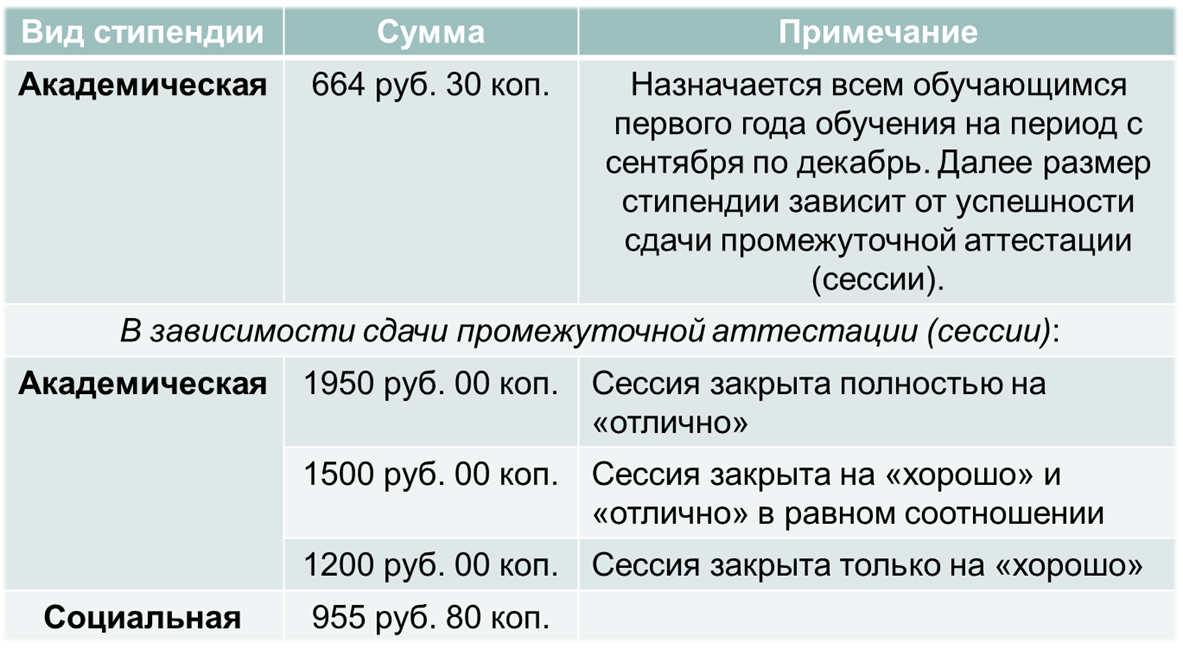 Виды социальной поддержки для обучающихся техникума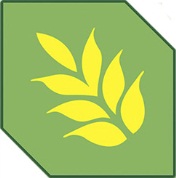 